BAŞVURU FORMU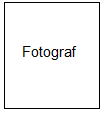 								OKUL MÜDÜRÜNOT: Form üzerindeki bilgiler eksiksiz doldurularak muhteber.ersin@ggd.org.tr adresine 30.03.2018 tarihine kadar gönderilmelidir. Ayrıntılı bilgi için : Muhteber Ersin – 0 216 550 02 23-73OKUL / KURUM BİLGİLERİOKUL / KURUM BİLGİLERİOKULUN ADIADRESİTELEFON NOE-POSTAYARIŞMACI BİLGİLERİYARIŞMACI BİLGİLERİADI VE SOYADISINIFÖĞRENCİNİN DOĞUM TARİHİCİNSİYETİE-POSTACEP NOEV ADRESİPROJENİN ADI